                                                                                                                       					 		        Załącznik nr 3Lp.NAZWAOPIS PRZEDMIOTU ZAMOWIENIAIlośćCena  jednostkowa nettoVATWartość podatku VATCena                 j. bruttoWartość brutto1.KUBEK OKOLICZNOŚCIO-WYCeramicznyPojemność 250-350 mlZnakowanie full color wg. Projektuzamawiającego.Kolor KUBKA: biały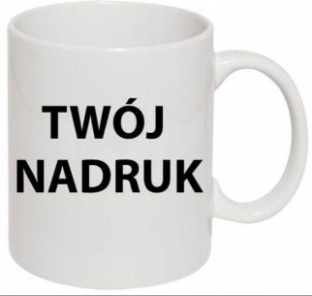 200   szt.  2.PENDRIVEU-Disc o pojemności 16 GB.
Wtyczka USB pracująca w standardzie Plug and Play, w technologii USB 3.0. Znakowanie na elemencie metalowym. Napis w kolorze czarnym:                     1 PUŁK SAPERÓW im. Tadeusza KościuszkiWymiary : 72 mm (+/-5 mm) x 19 mm (+/-5 mm) x 10 mm (+/-5 mm)Materiał: tworzywo, metalKolor: czarnyPropozycja projektu i kształt zbliżony do zdjęcia poniżej.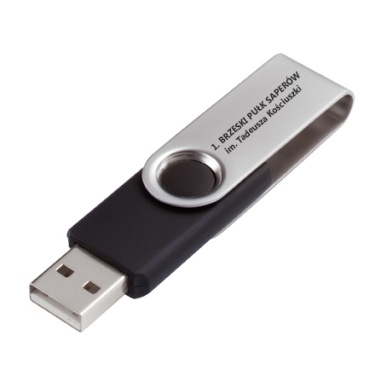 Projekt do ostatecznego zatwierdzenia przez zamawiającego po przedstawieniu wizualizacji wykonanej przez wykonawcę.Odpowiednie logo będzie dostarczone bezpośrednio firmie wykonującej zamówienia. 50       szt.3.ZAKUP LITERATURY SZACHOWEJ JAKO NAGRODY1- "Co każdy szachista powinien wiedzieć                                         o końcówkach." - W. Sozin (K-6110) - 4 szt.2- "Szkoła ataku" Siegbert Tarrasch (K-6039) – 4 szt.3- „Jak Zostałem Arcymistrzem” - Aron Nimzowitsch (K-6056) - 4 szt.5 - "Pułapki szachowe" - A. P. Sokolski (K-5975)- 5 szt.6 - D.Sobiecki "Odciągnięcie"(K-3634/od) - 5 szt.7 - D.Sobiecki "Podwójne uderzenie"(K-3634)- 5 szt.8 - D.Sobiecki "Przesłona"(K-3634/p) – 5 szt.9 - Dawidziuk S., Martyniuk L. "Atak w debiucie" ( K-3399 ) - 5 szt.10 - A.Bielawski, A. Michalczyszyn "Nowoczesne końcówki" (K-460) – 5 szt.11- A.Kotow "Graj jak arcymistrz"                (K-399/a) - 5 szt.12 - "Sprawdź się w końcówkachwieżowych" J.Konikowski ( K-2491 )            – 5 szt.13 - G. Kasparow "Graj jak Kasparow. Lekcje   z arcymistrzem" (K-5035) - 5 szt.14 - Jacob Aagaard " Tajemnice gry pozycyjnej "   ( K-2287 )- 5 szt.15 - gm A. Rajecki, im M. Czetwierik "Michaił Tal"  (K-721) – 5 szt.16 - "Szkoła ataku" Siegbert Tarrasch (K-6039)-  5 szt.17- A.Michalczyszyn, O.Stecko "Magnus Carlsen Mozart szachów" ( K-3433 ) – 5 szt.18- Karpow A., Kaliniczenko N. " Partia Hiszpańska " ( K-3356 ) – 5 szt.  4.TORBY PROMOCYJNEMocna torba papierowa z rączkami ze sznurka.Materiał: Papier biały, bez laminowaniagramatura 90 g/m², Uchwyty ze sznurka. Rozmiar 20 cm (+/-5 mm) x30 cm (+/-5 mm).Kolor torby: białyKolor znakowania: Tekst czarny, logo 4/1.Znakowanie z obu stron torby:- Awers: ODZNAKA PAMIĄTKOWA 1PSAP; 1 Brzeski Pułk Saperów- Rewers w osobnych wersach, bez przecinków: ul. Gen. Sikorskiego 6,49-300 Brzeg, Tel.: 261 637 902, Fax.: 261 637 282, www.1psap.wp.mil.pl, email: 1psap.rzecznik@ron.mil.pl         Propozycja projektu i kształt zbliżony                          do zdjęcia poniżej.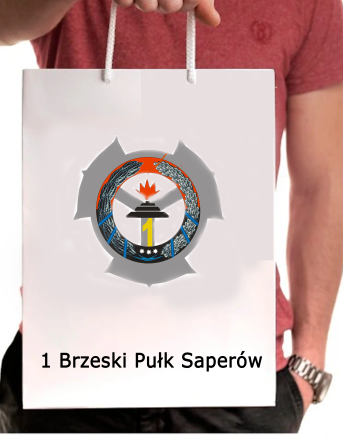 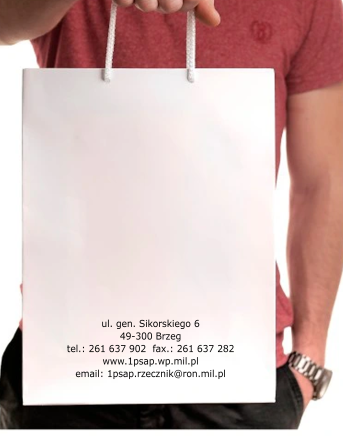 Projekt do ostatecznego zatwierdzenia przez zamawiającego po przedstawieniu wizualizacji wykonanej przez wykonawcę.Odpowiednie logo będzie dostarczone bezpośrednio firmie wykonującej zamówienia.100 szt.5.DŁUGOPISY Z GRAWEREMDługopis metalowy z grawerem, kolor zielony, jednostronny dwuwersowy. Napis w kolorze białym lub srebrnym:1 Brzeski Pułk Saperów im. Tadeusza Kościuszki. Przedmiotem zamówienia jest wykonanie                                i jednorazowa dostawa automatycznych metalowych długopisów;- klikany mechanizm włączający długopis połączony z klipsem umożliwiającym zaczepienie długopisu, np. o papier, srebrne wstawki;- przycisk, klips oraz obręcze wykonane z metalu, wkładniebieski- korpus (obudowa): zielony, materiał: aluminium, wymiary: wysokość 145mm+/-10mm, szerokość 10mm+/- 3mm, Technika nadruku: grawer laserowy biały lub srebrny jednostronny;- pakowanie w karton zbiorczy.Propozycja projektu i kształt zbliżony do zdjęcia poniżej.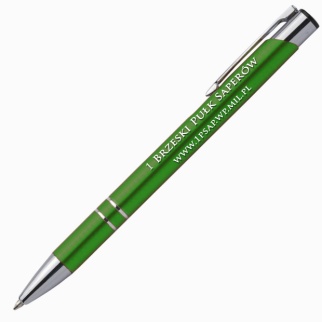 Projekt do ostatecznego zatwierdzenia przez zamawiającego po przedstawieniu wizualizacji wykonanej przez wykonawcę.Odpowiednie logo będzie dostarczone bezpośrednio firmie wykonującej zamówienia300   szt.  6.PUCHARY/ STATUETKI SZACHOWE 
Z GRAWEREMKolor: złoty, srebrny, brązowyPuchar metalowy, podstawa kamiennaWysokość: 34 cm, 32 cm, 30 cm.Wg katalogu TRYUMF nr symb. 9086 złoty - 6 szt., 9086 srebrny- 6 szt., 9086 brązowy- 6 szt. oraz 7 szt. statuetek symb. RFST3026 wysokość figury 18 cm. Wymiary tabliczki na grawer: 75x22 mm.Tabliczka z tekstem wg. danych przekazanych przez Zamawiającego.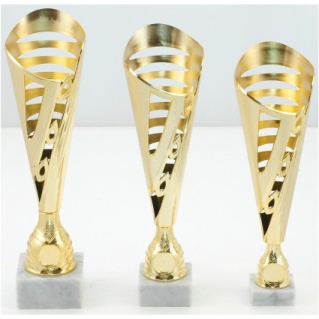 25   szt.7.MEDALEMedale z mosiądzu z motywem szachowym w kolorze złotym, wykonane metodą tłoczenia matrycowego. Bez dodatkowego malowania. Wstążka /pasek w kolorze biało-czerwonym.Średnica: 58 mm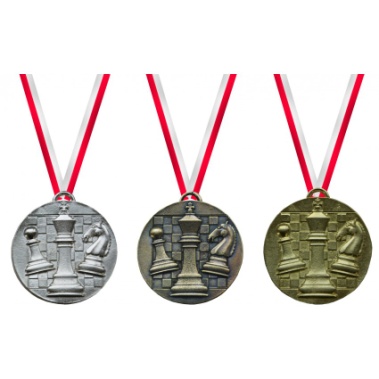 Projekt do ostatecznego zatwierdzenia przez zamawiającego po przedstawieniu wizualizacji wykonanej przez wykonawcę.Odpowiednie logo będzie dostarczone bezpośrednio firmie wykonującej zamówienia.  150          szt.8.BANER MISTRZOSTWA WOJSKA POLSKIEGO W SZACHACHBaner o wymiarach 1m x 2m, wykonany z trwałego materiału. (powlekanego), Zadruk odporny na promieniowanie UV, Oczkowany (w odstępach nie większych niż 40 cm. Wzór według projektu zamawiającego (przesłany bezpośrednio wykonawcy).2  szt.9.UPOMINKI DLA ZWYCIĘZCÓWSłuchawki bezprzewodowe douszne Philips TAT 2206WT/00 białe (dopuszcza się produkt równoważny pod względem parametrów)  - 10 sztuk;Mysz komputerowa-  Accura Butano ACC-M1057, kolor czarny (dopuszcza się produkt równoważny pod względem parametrów) -  10 sztuk;Pendrive o pojemności 64GB, USB 3,1 Lexar 64 GB JumpDrive - 20 sztuk.10 szt.10 szt.20 szt.10.FILIŻANKI OKOLICZNOŚCIWE    Z NADRUKIEMFiliżanka promocyjna – 18 szt.Spodek pod filiżankę – 18 szt.Opakowanie bez nadruku – 18 szt.Specyfikacje techniczne:CeramicznaPojemność 150 mlPowierzchnia zadruku na zewnątrz filiżanki wg. wzoru ZamawiającegoKolor filiżanki: bordowyKolor zadruku: paleta CMYK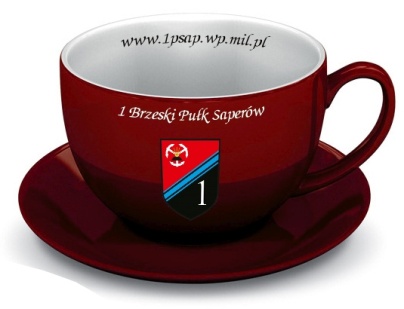 18 szt.11SZKLANKI OKOLICZNOŚCIOWE Z GRAWEREMSzklanka okolicznościowa ze znakowaniem (logo) i tekst z jednej strony.Kolor szkła BezbarwnyPojemność 250 mlZ uchem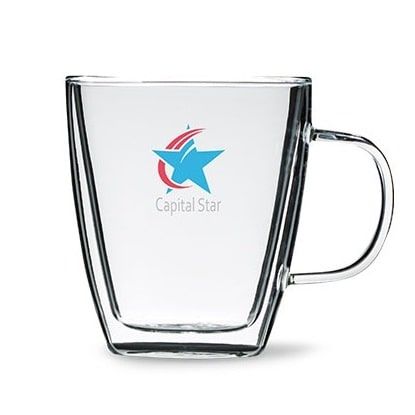 Projekt do ostatecznego zatwierdzenia przez zamawiającego po przedstawieniu wizualizacji wykonanej przez wykonawcę.Odpowiednie dane do projektu będą dostarczone bezpośrednio firmie wykonującej zamówienia.   35   szt. 12.NOTES A6 ZE ZNAKOWANIEMNotes A6 ze znakowaniemNotes umożliwiający łatwe wyrywanie poszczególnych kartek, klejony, formatu A6 (+/- 1 cm). Wydruk w kolorystyce CMYK 4+0, bez przedniej okładki. Każda strona z nadrukiem jednostronnym LOGO 1PSAP, linii poziomych w odstępie co 9 mm, ułatwiające pisanie tekstów oraz nazwy i danych teleadresowych jednostki. Papier gramatura min. 80g/m2, biały. Sztywna tylna okładka (podkład),25 kartek w 1 notatniku.Napis w stopce: w osobnych wersach, bez przecinków: 1 Brzeski Pułk Saperów im. Tadeusza Kościuszki,  Organizator Mistrzostw Wojska Polskiego w szachach 2022, www.1psap.wp.mil.pl, 1psap.rzecznik@ron.mil.pl, ul. gen. Sikorskiego 6, 49-300 Brzeg, Tel.: 261-637-902Propozycja projektu i kształt zbliżony do zdjęcia poniżej.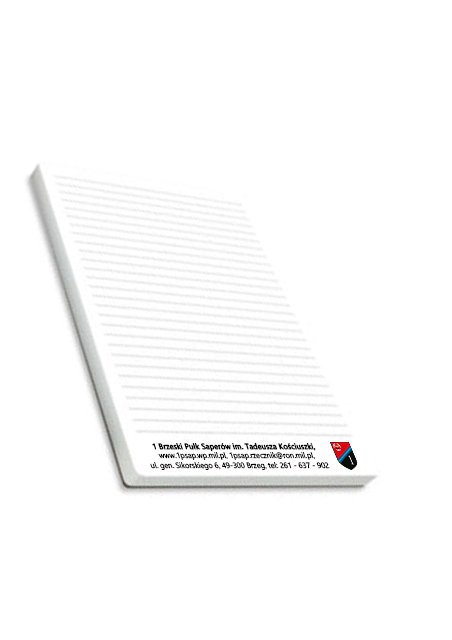 Projekt do ostatecznego zatwierdzenia przez zamawiającego po przedstawieniu wizualizacji wykonanej przez wykonawcę.Odpowiednie logo będzie dostarczone bezpośrednio firmie wykonującejzamówienia.200    szt.